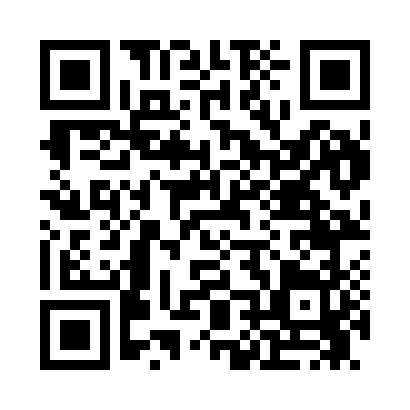 Prayer times for Caprivi, Pennsylvania, USAMon 1 Jul 2024 - Wed 31 Jul 2024High Latitude Method: Angle Based RulePrayer Calculation Method: Islamic Society of North AmericaAsar Calculation Method: ShafiPrayer times provided by https://www.salahtimes.comDateDayFajrSunriseDhuhrAsrMaghribIsha1Mon4:065:431:135:128:4210:202Tue4:065:441:135:128:4210:203Wed4:075:441:135:128:4210:194Thu4:085:451:145:128:4210:195Fri4:095:461:145:128:4210:186Sat4:105:461:145:128:4110:187Sun4:115:471:145:128:4110:178Mon4:115:471:145:138:4110:169Tue4:125:481:145:138:4010:1610Wed4:135:491:145:138:4010:1511Thu4:145:501:155:138:3910:1412Fri4:155:501:155:138:3910:1413Sat4:165:511:155:138:3810:1314Sun4:175:521:155:138:3810:1215Mon4:195:531:155:128:3710:1116Tue4:205:531:155:128:3710:1017Wed4:215:541:155:128:3610:0918Thu4:225:551:155:128:3510:0819Fri4:235:561:155:128:3410:0720Sat4:245:571:155:128:3410:0621Sun4:265:571:155:128:3310:0522Mon4:275:581:155:128:3210:0323Tue4:285:591:155:118:3110:0224Wed4:296:001:155:118:3010:0125Thu4:306:011:155:118:3010:0026Fri4:326:021:155:118:299:5927Sat4:336:031:155:118:289:5728Sun4:346:041:155:108:279:5629Mon4:366:051:155:108:269:5430Tue4:376:051:155:108:259:5331Wed4:386:061:155:098:249:52